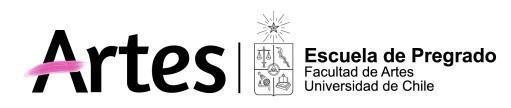 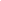 PROGRAMA  ACTIVIDAD  CURRICULAR Componentes Descripción Nombre del curso Práctica y teoría corporal contemporáneas III        Course Name Contemporary body practice and theory III Código PTCO232-204 Unidad académica/ organismo de la unidad académica que lo desarrolla Facultad de Artes, Departamento de Danza Carácter  Obligatorio Número  de créditos SCT  6 créditos Línea de Formación Interpretación en Danza Contemporánea  Nivel III Semestre Requisitos Práctica y teoría corporal contemporáneas II Propósito formativo El curso integra herramientas que permiten analizar la experiencia del cuerpo propio en relación al espacio como eje fundante de la organización del lenguaje  de la danza contemporánea. A través de una práctica sostenida y de una teoría basada en el análisis del movimiento se busca integrar las sensaciones y cambios de estado corporal a través de la experiencia con cambios dinámicos, enfatizando el uso de la energía, tiempo y flujo. Además pone énfasis en la percepción del espacio como contenedor, al mismo tiempo que como geometría interna y externa; el uso del centro de peso con sus diferentes aspectos de alineación, transferencia de peso, equilibrio y cambios extremos y súbitos de nivel; en coordinaciones disociativas simples y secuencialidad sucesiva y secuencial, todos aplicados en fraseos. Competencias específicas a las que contribuye el curso 1. Interpretar danza contemporánea. Sub- competencias específicas a las que contribuye el curso 1.1.1 Aplicando habilidades corporales a través de la exploración somática, kinética y técnicas del movimiento para ampliar su registro interpretativo.  1.1.2 Construyendo su universo interpretativo fundamentado en un análisis crítico y en torno al estado de conocimiento disciplinar contemporáneo.  1.1.3 Integrando la interrelación de su corporalidad con la de otros, contextualizando las dimensiones estético artísticas, culturales, sociales e históricas de la danzaCompetencias genéricas transversales a las que contribuye el curso2.- Capacidad crítica: examinar objetos conceptuales y situaciones a partir de criterios teóricos, metodológicos e ideológicos, proponiendo interpretaciones fundadas y juicios evaluativos (*).3.- Capacidad autocrítica: examinar los procesos y resultados de las propias acciones y trabajos, siendo capaz de establecer tanto las propias fortalezas a mantener como las debilidades a superar, para regular sus acciones mediante una planificación orientada a la mejora.5.- Valoración y respeto por la diversidad y multiculturalidad: reconocer, comprender y aceptar las diferencias, valorando y aprendiendo de ellas para enriquecer su participación, compromiso y aporte a los derechos de toda persona y al desarrollo armónico y respetuoso de la sociedad.6.- Capacidad de trabajo en equipo: participar activamente, de manera responsable y colaborativa en funciones encomendadas con integrantes del equipo para el logro de objetivos comunes.Resultados de aprendizajeAplica	patrones de ceder/empujar	y alcanzar/traer, favoreciendo la relación del cuerpo	con la gravedad, conexión a tierra, soportes Integra	conexión	superior/inferior en secuencias de	mediana complejidad, enfatizando la	estabilidad en	los	soportes y la movilidad de la columna en los diferentes planos	con giros y caídas fuera del ejeProfundiza en la eficiencia de la conexión de centro de peso a soportes, utilizándola en cambios de peso y nivel. Integra la movilidad de las extremidades superiores y columna/cabeza en coherencia y relación con soportes y centro de peso.Integrar la respiración como soporte del movimiento, la modulación del tono y aplicándola en el manejo expresivo dinámico de las frases y secuencias.Demuestra claridad conceptual, relacionando por escrito la teoría con su práctica.SaberesCuerpo y conectividad:talón-isquión, sacro-talón  énfasis en cintura escapular (conciencia-alineación-rango articular)en: empujes desde la tierra, alcances hacia la periferia, disociación simple, cambios súbitos y controlados.-Soporte de la respiraciónConectividad del torso con extremidades superiores: Centro-Periferia y coordinación cuerpo totalConectividad del eje axial, disponible a  las posibilidades del torso en rotaciones, inclinaciones curvas , y en directa relación con los soportes.-Ceder-empujar, alcanzar-traer -Centro	de peso con conexión a tierra--Relación del centro de peso y el cuerpo global con la gravedad en movimientos de traslados de peso entre niveles y en un mismo nivel contemplando: cambios dinámicos, cambios de dirección, transferencias de peso de uno a uno, de dos a uno, de uno a dos soportes y la concepción del cuerpo como múltiples soportes .-Inicio y secuencialidad en exploración y frases de movimiento: cabeza – torso, extremidades superiores e inferiores – torso, pelvis – torso, hombros – torso.Cuerpo, gravedad y dinámicas-Cambios dinámicos simples para la modulación de tono. Cuerpo y espacioMovimiento anti-gravitacional: orientación horizontal y vertical en relación a la tierra. Metodologí asCurso práctico-teórico, que contempla una sesión sincrónica semanal, con la posibilidad de sumar una segunda de acuerdo a la carga horario y el cronograma con las otras asignaturas. Una sesión adicional pondrá énfasis en la observación de la técnica a través del Sistema de Fundamentos Bartenieff.Las actividades tendrán carácter individual, con énfasis hacia el desarrollo de habilidades técnico-corporales e interpretativas individuales.Las formas de  enseñanza de ambas profesoras serán principalmente dirigidas hacia la práctica y la teoría con procedimientos de imitación, ensayo y refinamiento del movimiento demostrado, o guiado en una exploración. La práctica del estudiante   es personal y pretende guiarlo también a exploraciones en miras de una construcción consciente de su quehacer.Las estrategias de enseñanza serán en modalidad online, en base a cápsulas enviadas una vez por semana si se requiere o de la misma clase sincrónica en el caso de la técnica y en el caso de la sesión de Introducción a Bartenieff cada 15 días. Los procedimientos más comunes que se desarrollarán en cada clase serán: ejercicios de conciencia, alineación, coordinación; secuencias con aplicación de los principios del movimiento que estructuran el curso; ejercicios y fraseos corporales danzados con el objetivo de desarrollar las habilidades interpretativas de los estudiantes, que serán reforzados en la instancia sincrónica y proponiendo una instancia de retroalimentación.La aplicación de la teoría del Sistema de Fundamentos Bartenieff comprende procedimientos teóricos como presentación de contenido, lectura y desarrollo de Bitácora personal. Además de las sesiones sincrónicas cada 15 días, se desarrollarán cápsulas para la práctica de los saberes. Estas cápsulas comprenderán presentación de material teórico, práctica de ejercicios específicos y exploración con énfasis técnico de los Fundamentos Bartenieff.EvaluaciónLa evaluación será de carácter formativa, privilegiando el proceso de aprendizaje.La evaluación técnica corresponderá al 75% de la nota y se realizarán 2 evaluaciones en dos momentos del proceso, además se entregará una pauta para una autoevaluación. Fechas de controles técnicos:Principio de noviembrePrincipio de DiciembreIntervención Bartenieff (cuenta un 25% de la calificación de todo el semestre). Se realizarán 3 bitácoras, que serán evaluadas cada 20 a 25 días.Requisitos de aprobaciónCumplir con los requisitos del artículo 7 ºy 10º del actual Reglamento de la Licenciatura en Artes con Mención en Danza.Artículo 7º : La asistencia a actividades curriculares obligatorias que serán determinadas en cada programa de curso o actividad curricular, será de un 85% para las actividades curriculares práctico-teóricas, y 80% para las actividades curriculares teóricas.El cumplimiento de estas disposiciones, será constatado por el profesor de la actividad curricular correspondiente.Artículo 10º :Quienes no cumplan con lo estipulado en el artículo 7º, no podrán rendir el examen final de la actividad curricular respectiva y reprobarán dicha actividad, salvo que su promedio de presentación sea igual o superior a cuatro coma cero (4,0), su asistencia no sea inferior al 60% de las clases efectivamente realizadas, y tengan al menos un 25% de inasistencias justificadas.Palabras claveTécnica Contemporánea, Respiración, conexión, Fundamentos Bartenieff, Continuidad, Intencionalidad, Centro de Peso.Bibliografía obligatoriaMorand, Francisca: Conceptos de la Técnica Contemporánea basados en los Fundamentos Bartenieff. Texto extraído de la Tesis de Magíster de Francisca Morand “Curso con aproximación Somática para el currículum de la danza en Chile, 2001 AmericanUniversity.Bibliografía complemen tariaCalais-Germain, B. Y Lamotte, A. Anatomía para el movimiento. Tomo II. Editorial La Liebre de Marzo.  Barcelona 2014.